CADENAZZOgemütliche 3 ½-Zimmer-Wohnungmit gedecktem Aussichtsbalkon und Gemüsegarten……………………………………………………………………………………….…………………………………….appartamento di 3 ½ localicon balcone coperto, bella vista e orto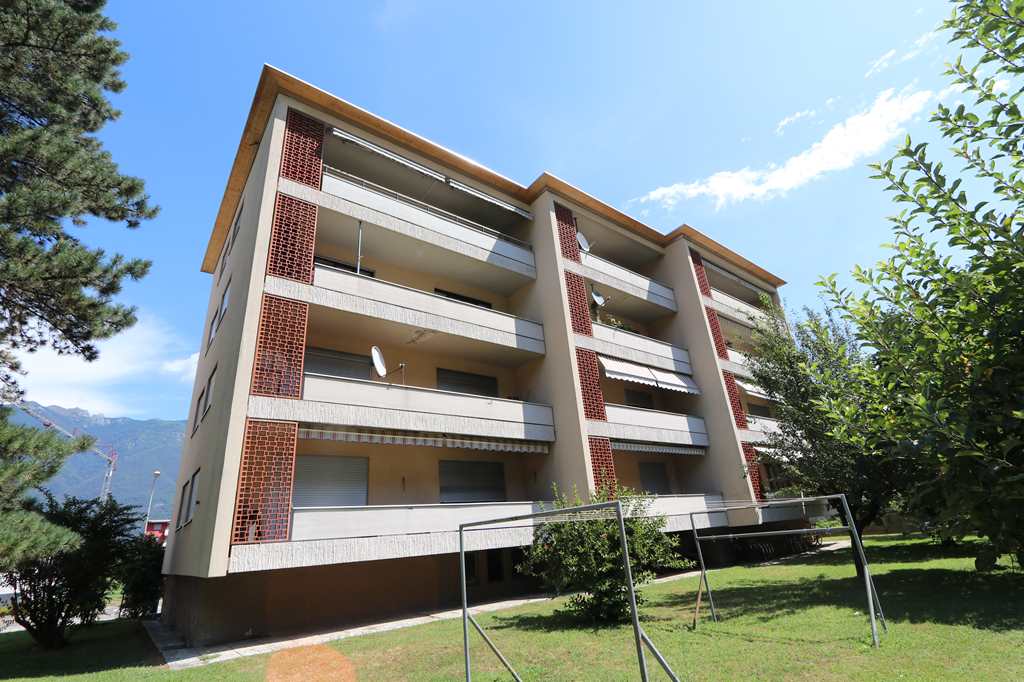                                              4180/3250Fr. 410‘000.—  Standort | Umgebung6593 Cadenazzo, via Prati Grandi 10Region:	MagadinoebeneLage:	sonnige, ruhige LageAussicht:	schöne AussichtSchulen:	50mEinkauf:	jaöffentlicher Verkehr:	500mDistanz nächste Stadt:	8kmDistanz Autobahn:	8km  BeschreibungDiese gemütliche 3 ½-Zimmer-Wohnung liegt an sehr ruhiger und sonniger Aussichtslage in Cadenazzo. Das ca. 1975 erbaute Haus befindet sich wie die Wohnung in einem guten, gepflegten Zustand. Grössere Renovationen wurden noch im 2020 ausgeführt. Die Wohnung wirkt hell und wohnlich. Sie befindet sich im obersten Stock eines 12-Familien-Hauses.Das Entrée mit angrenzendem kleinen Zimmer führt hinein in den Wohn-/Essbereich mit vorgelagertem gedecktem Balkon. Ein schöner Ausblick erstreckt sich auf die umliegenden Berge. Im nördlichen Teil der Wohnung befinden sich das Badezimmer, die Küche sowie ein Schlafzimmer. Das Elternschlafzimmer verfügt über einen Zugang zum Balkon sowie über eine Klimaanlage. Eine solche Anlage ist ebenfalls im Wohnzimmer eingebaut.Zur Wohnung gehört ein ca. 20m2 grosser Gemüsegarten, der unmittelbar vor dem Haus genutzt werden kann. Weiter verfügt die Wohnung über ein Kellerabteil, eine Garage und zwei Autoabstellplätze im Freien. Eine Waschküche kann gemeinsam genutzt werden.In wenigen Schritten gelangt man zum Bahnhof von Cadenazzo mit Verbindungen nach Bellinzona oder Locarno. Mit dem Auto erreicht man in ca. 15 Minuten Bellinzona. Locarno und der Lago Maggiore sind ca. 20 Minuten entfernt. Die Schulen sowie Einkaufsgeschäfte befinden sich ebenfalls in nächster Nähe.  Highlightssehr ruhige und sonnige Lagegrosser, gedeckter Balkon mit schönem Ausblickzentrale Lage mit Verbindung nach Lugano, Locarno und Bellinzonaeigener Gemüsegarten  Posizione | Dintorni6593 Cadenazzo, via Prati Grandi 10Regione: Piano di MagadinoPosizione: soleggiata, posizione tranquillaVista: bella vistaScuole: 50mAcquisto: sìtrasporto pubblico: 500mDistanza città successiva: 8kmDistanza autostrada: 8kmDescrizione dell’immobileQuesto accogliente appartamento di 3 ½ locali è situato in una posizione panoramica molto tranquilla e soleggiata a Cadenazzo. L'appartamento, costruito a ca. 1975 è in buone condizioni e ben tenuto e appare luminoso e accogliente. Ultimi grossi ristrutturazioni sono state fatte nel 2020. Si trova all'ultimo piano di una casa di 12 appartamenti.L'ingresso con annessa saletta conduce alla zona soggiorno/pranzo con balcone coperto. Una bella vista si estende sulle montagne circostanti. Nella parte nord dell'appartamento si trovano il bagno, la cucina, un ripostiglio e una camera da letto. La camera da letto principale ha un accesso al balcone e l'aria condizionata. Tale sistema è installato anche nel soggiorno.All'appartamento appartiene un grande orto di 20m2, che può essere utilizzato direttamente davanti alla casa. Inoltre l'appartamento dispone di un vano cantina, un garage e due posti auto all'aperto. Una lavanderia può essere utilizzata insieme.In pochi passi si raggiunge la stazione ferroviaria di Cadenazzo con collegamenti per Bellinzona o Locarno. In auto si raggiunge Bellinzona in circa 15 minuti. Locarno e il Lago Maggiore sono a circa 20 minuti di distanza. Anche le scuole e i negozi si trovano nelle immediate vicinanze.	  Highlightsposizione molto tranquilla e soleggiataampio balcone coperto con bella vistaposizione centrale con collegamenti con Lugano, Locarno e Bellinzonaproprio orto                Eingang, Gang, Küche und Wohnzimmer         entrata, corridoio, cucina e soggiorno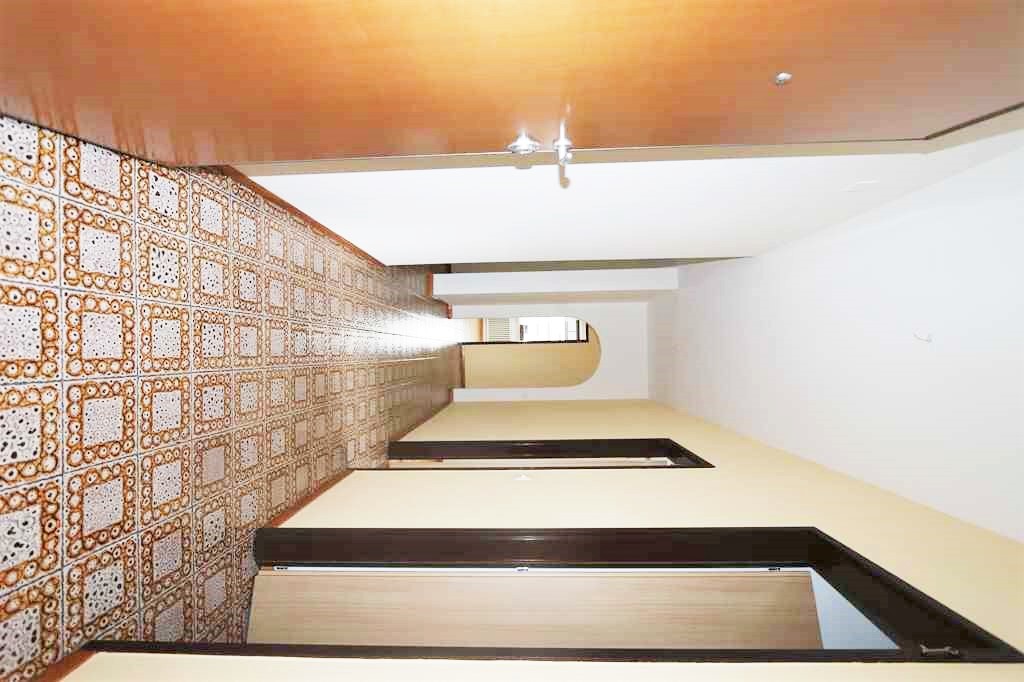 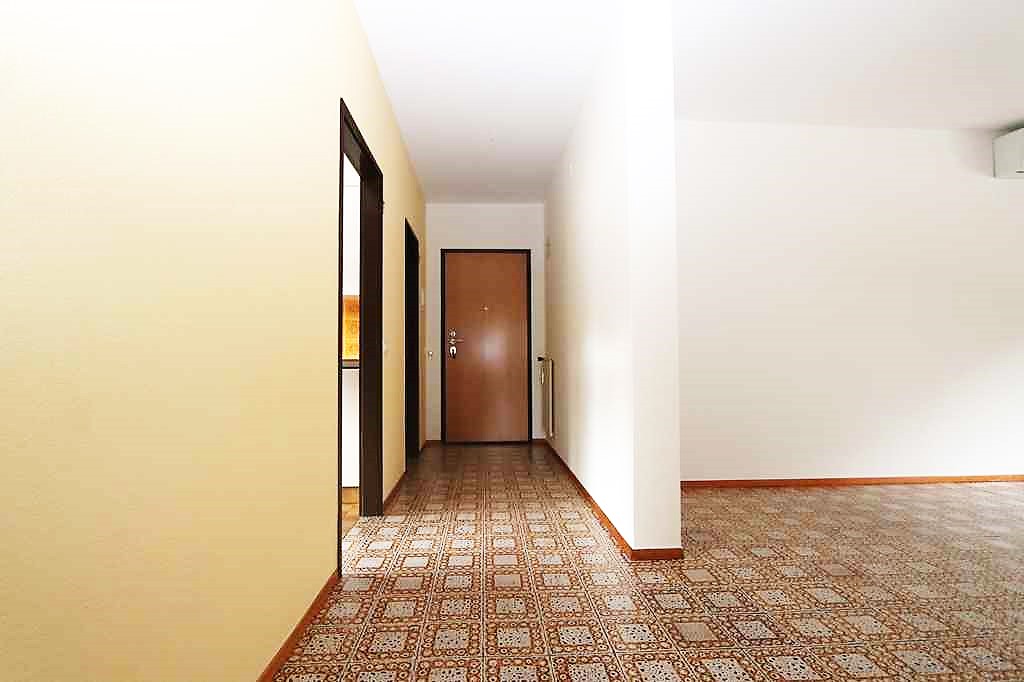 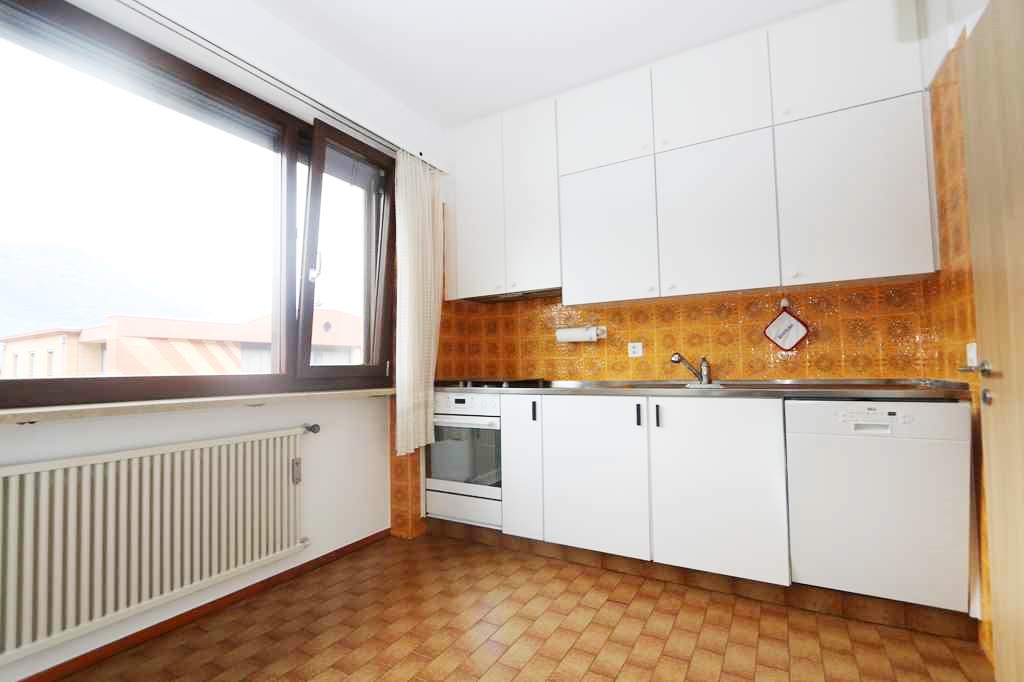 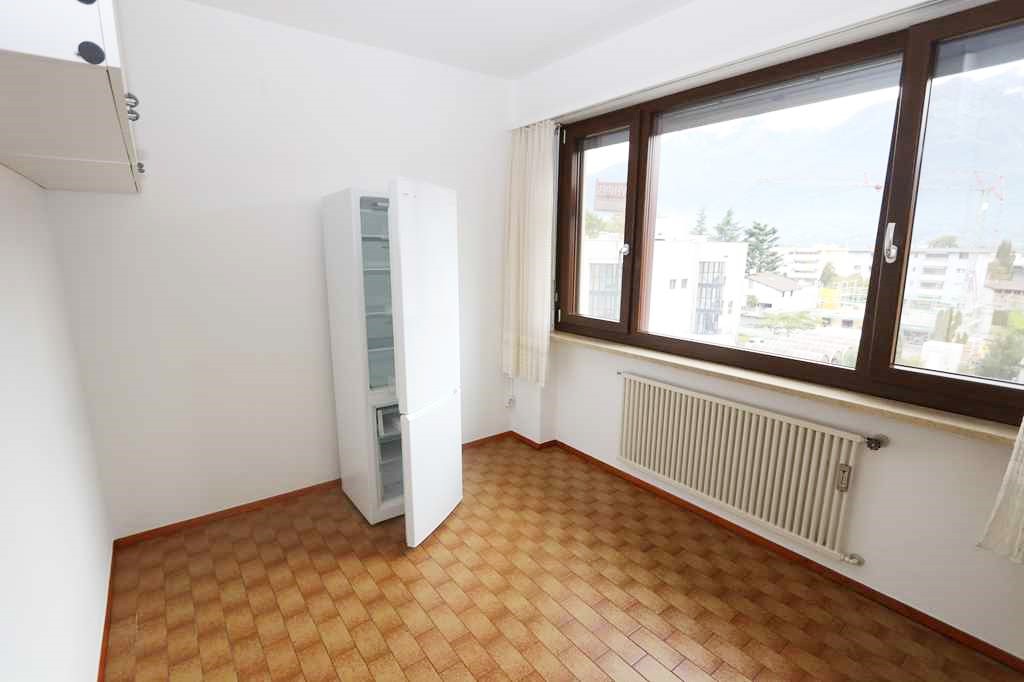 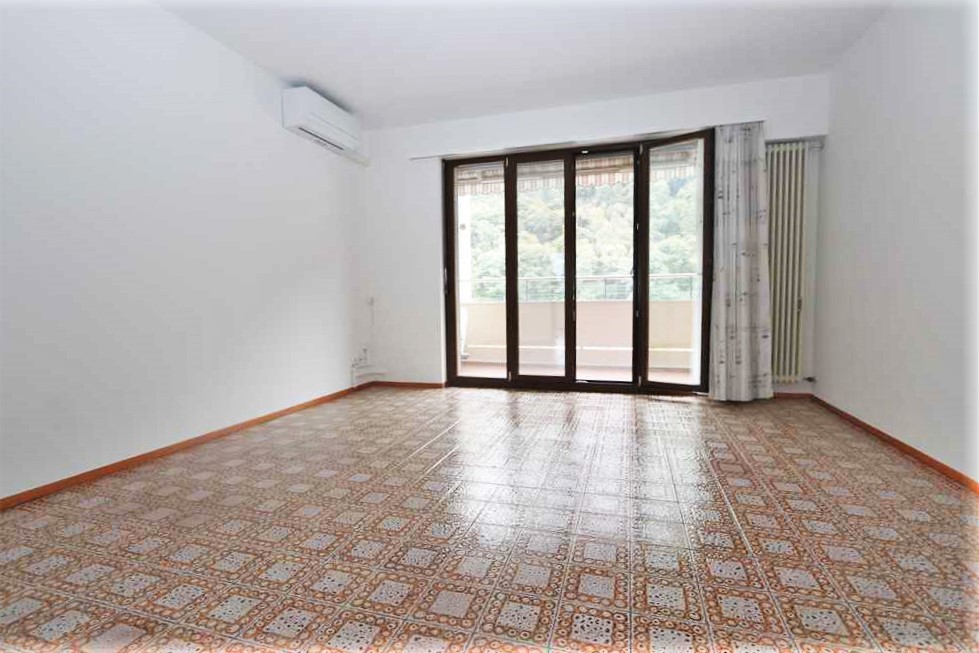 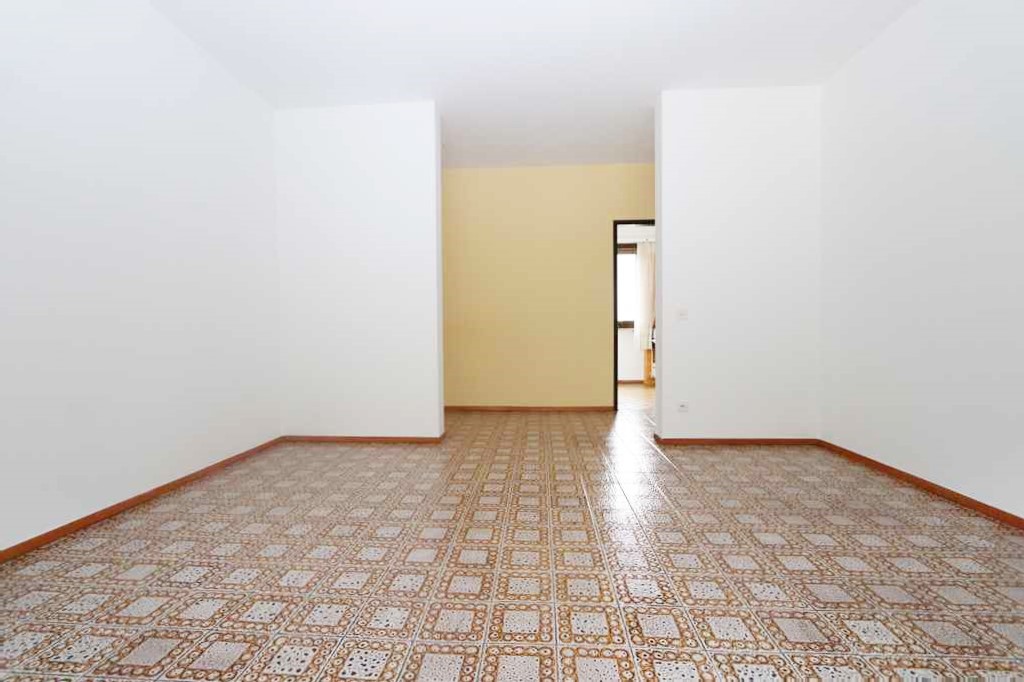 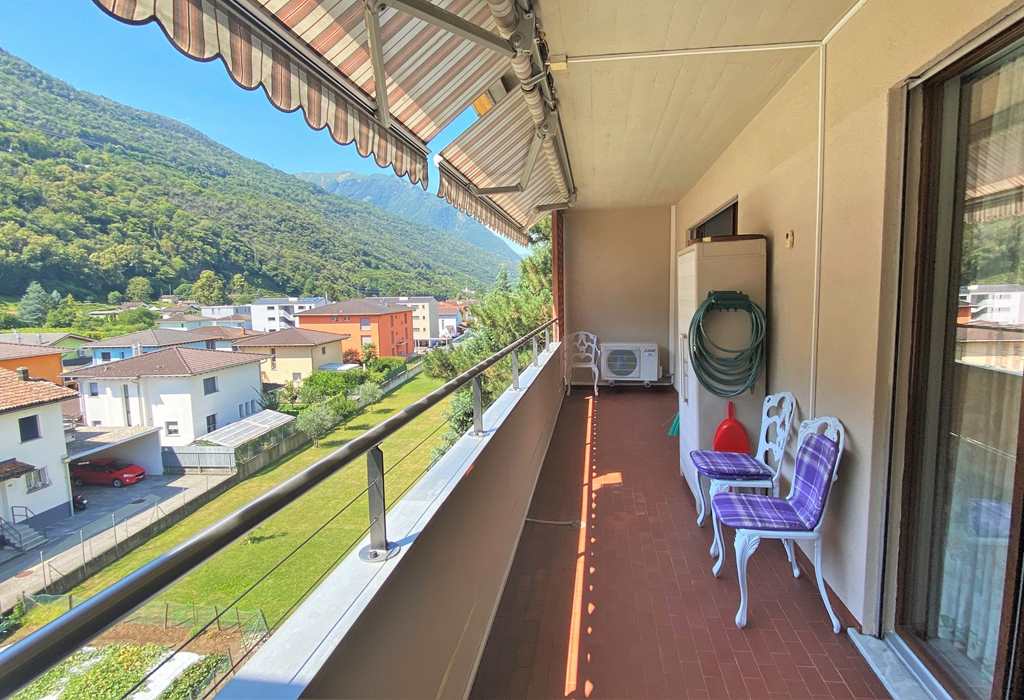 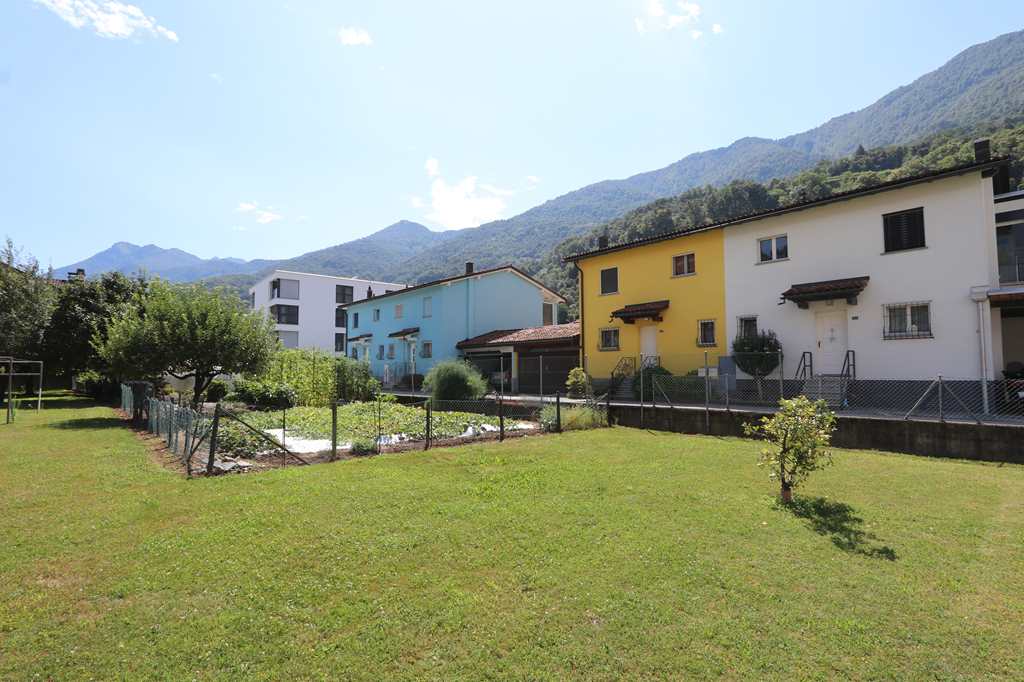   TICINO | Ascona            Aussicht vom Balkon, 3 Zimmer und Bad         bella vista, 3 camere e bagno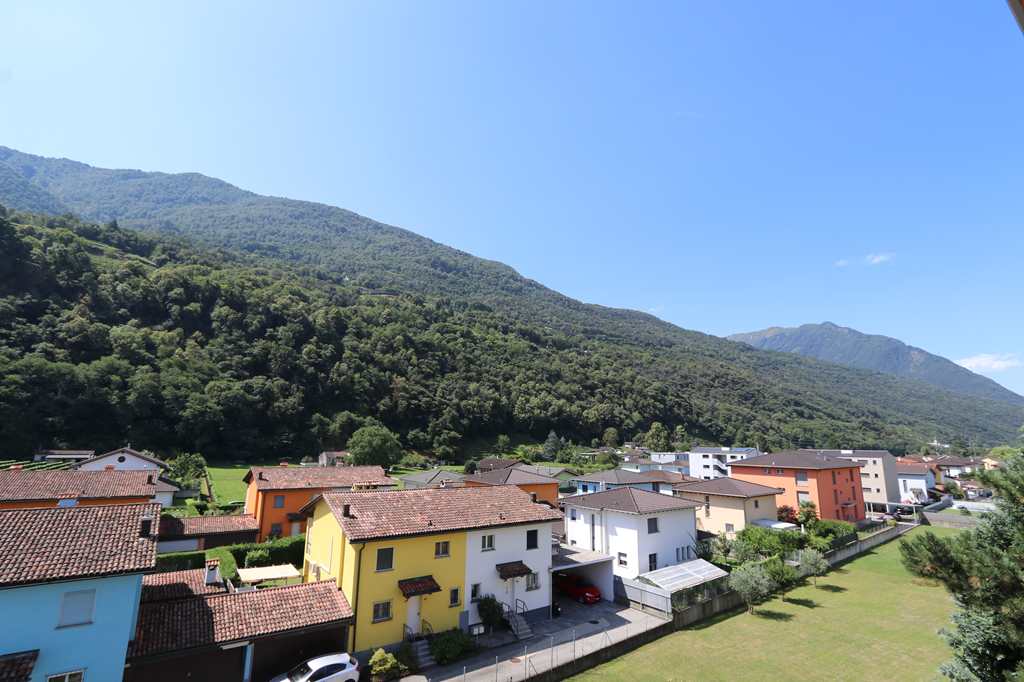 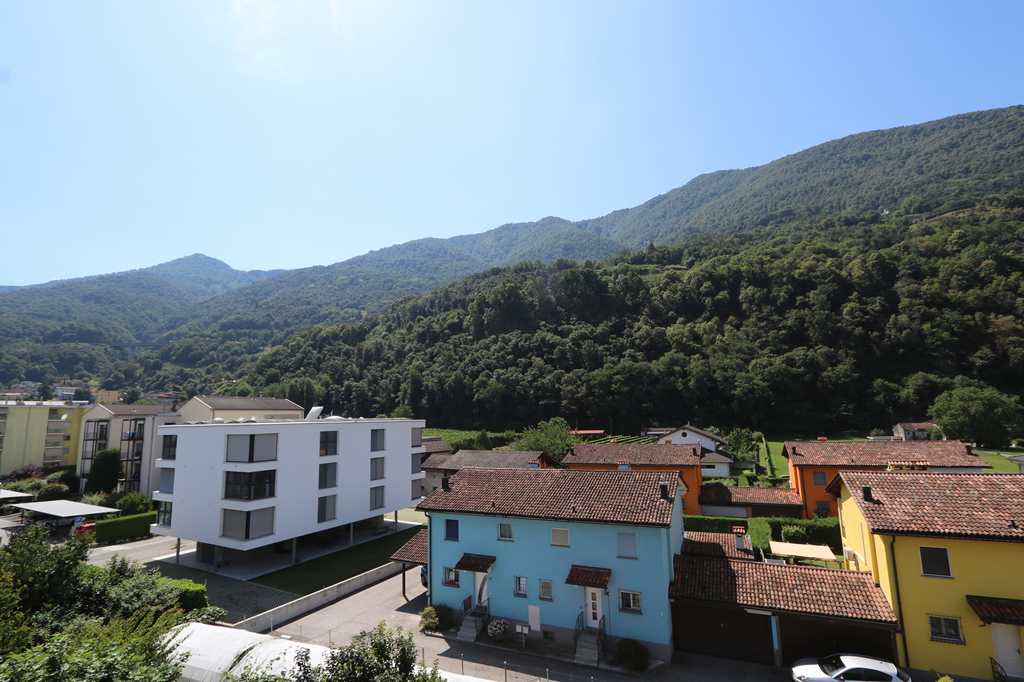 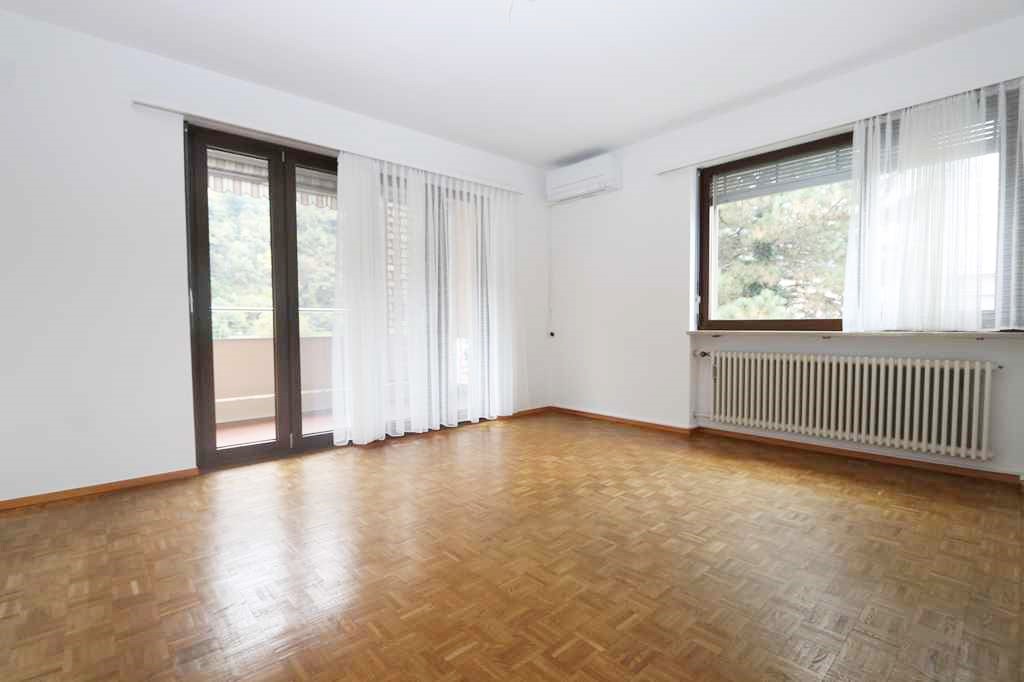 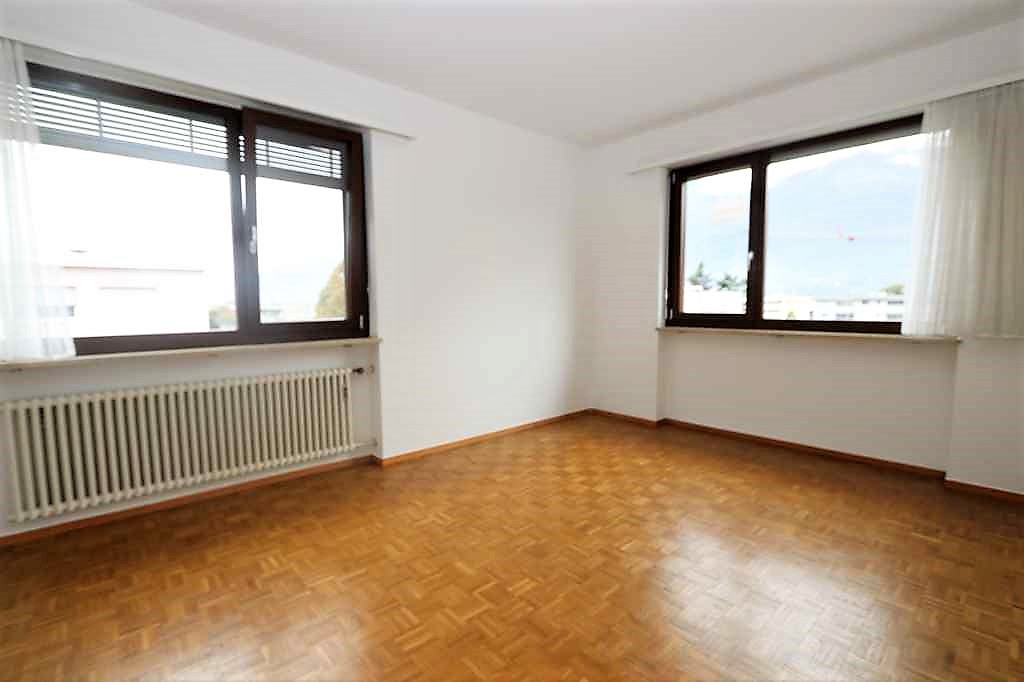 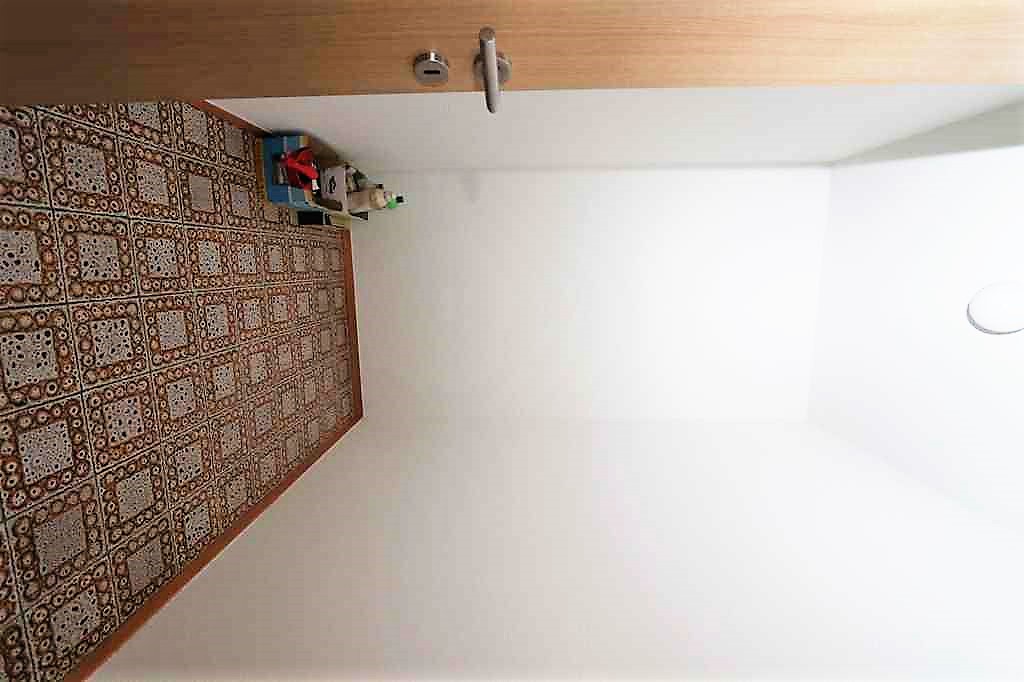 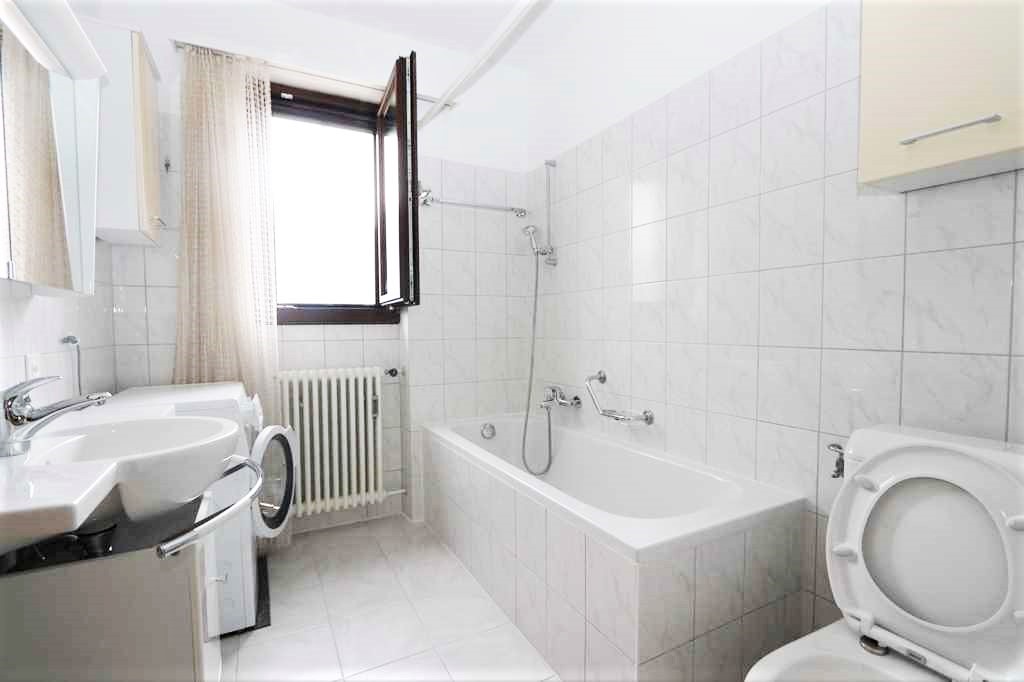                    Garage, Ansicht und Gemüsegarten         garage, condominio e orto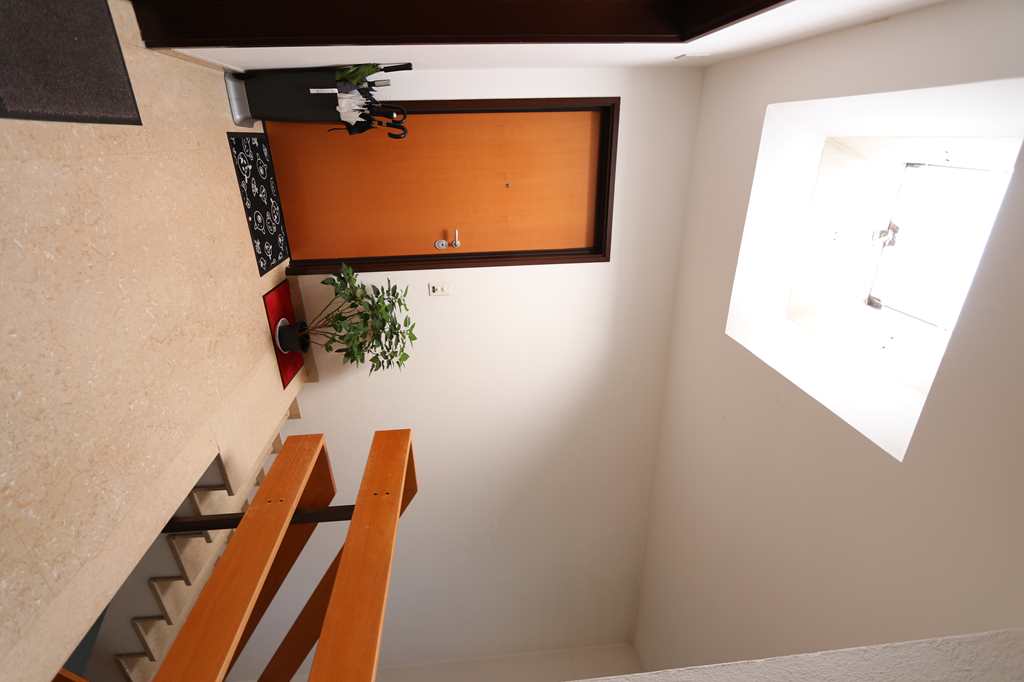 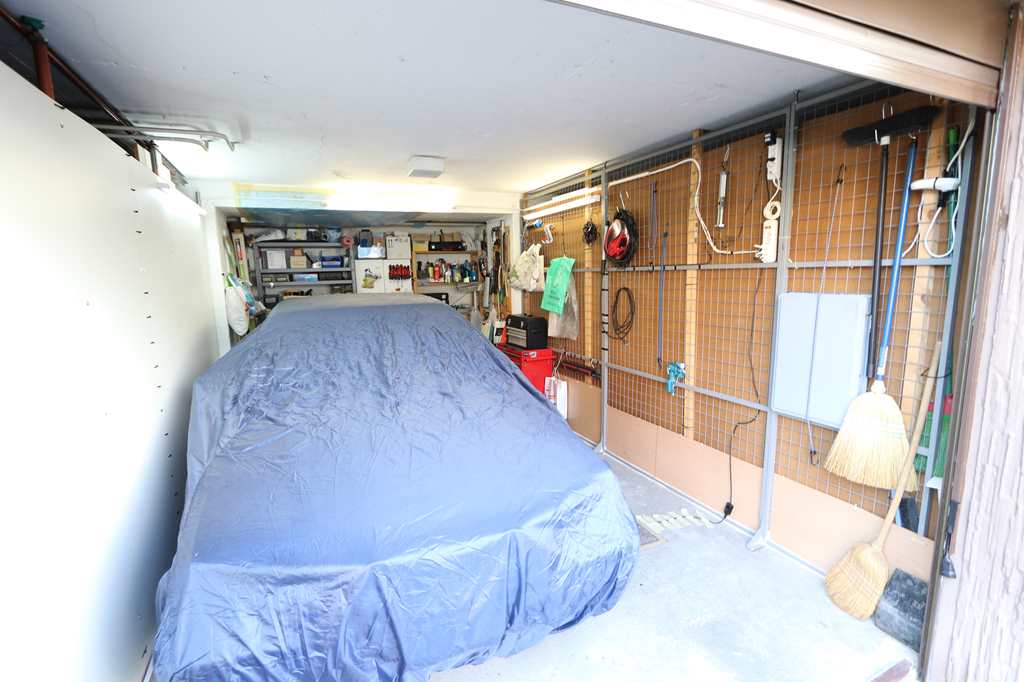 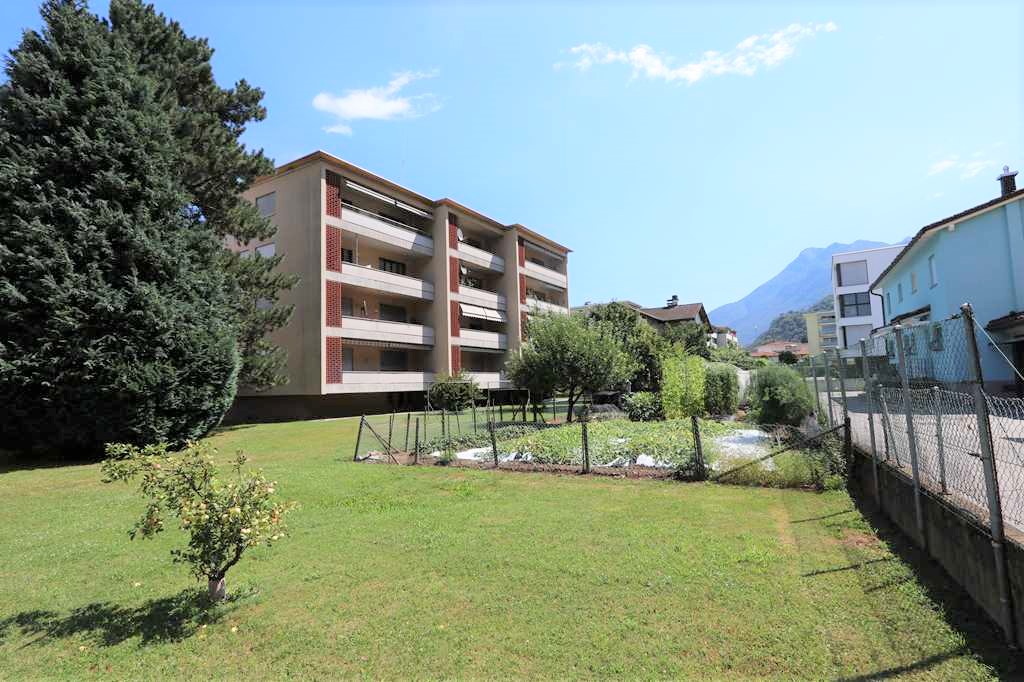 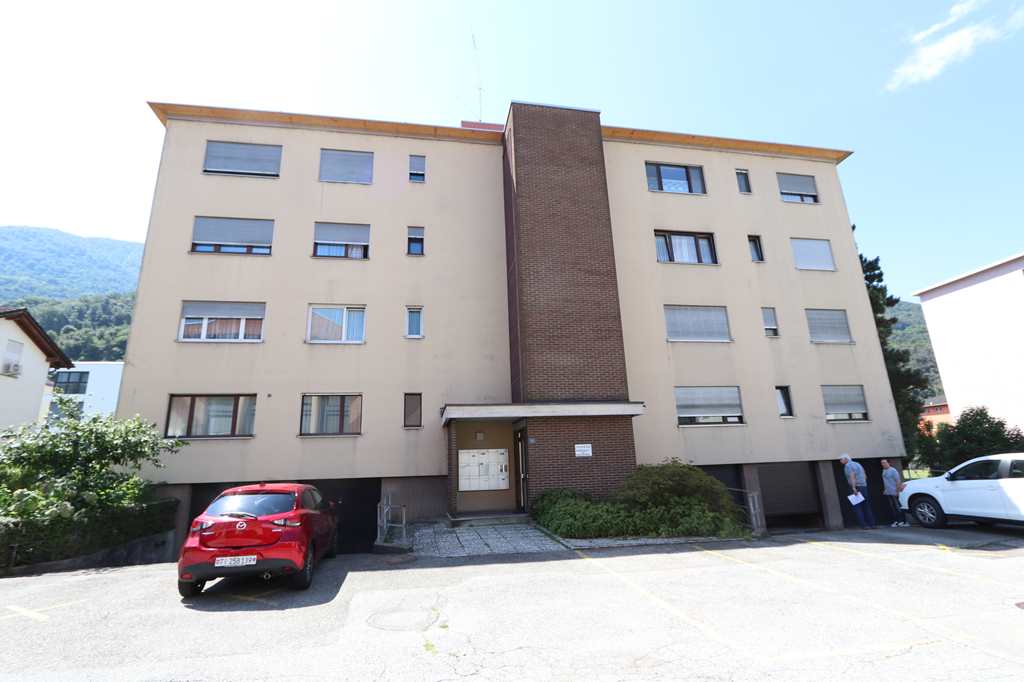 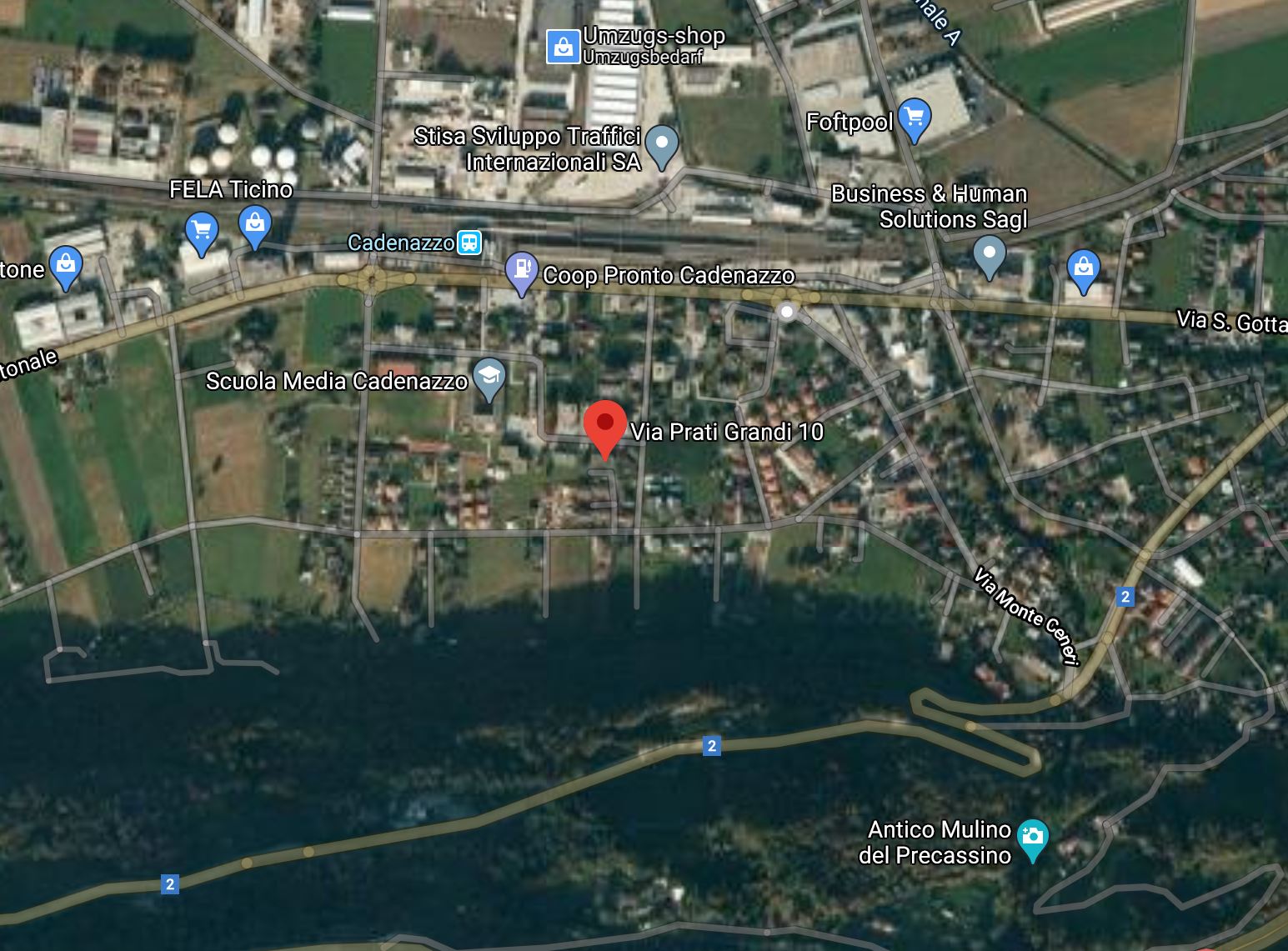 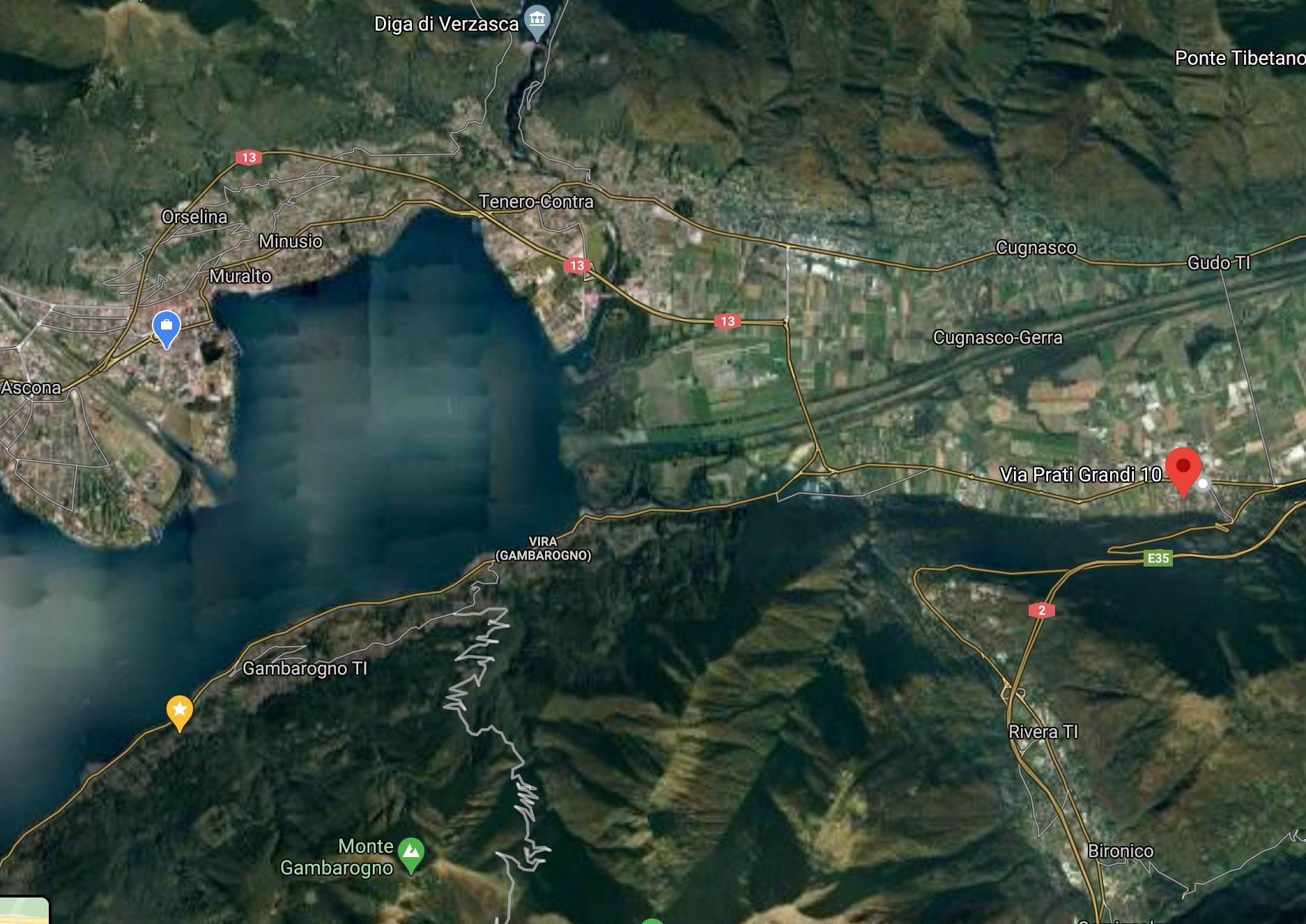   TICINO | Ascona       TICINO |   Cadenazzo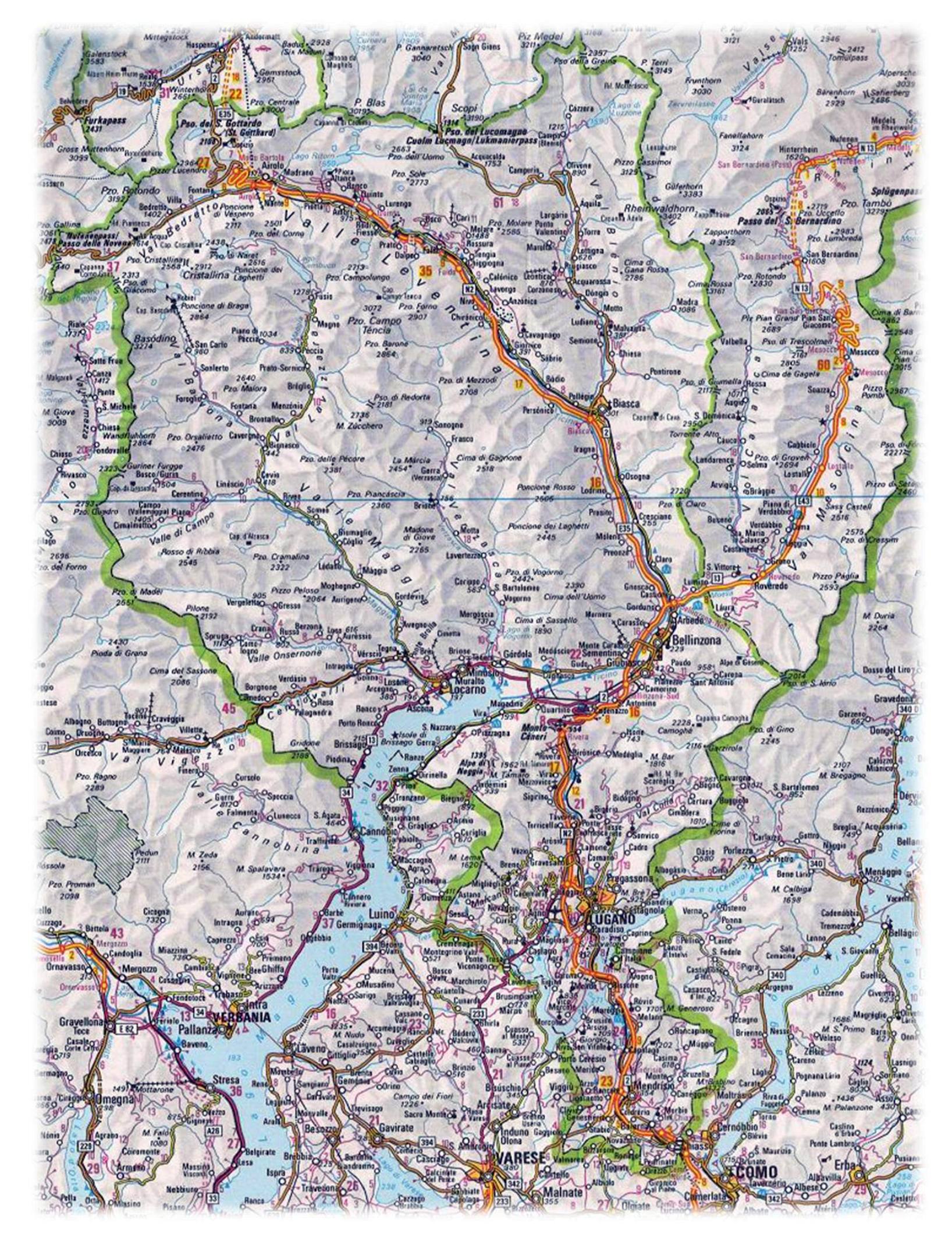 